Уважаемые жители Атагайского муниципального образования!На территории Нижнеудинского района подтвердился случай заболевания коронавирусной инфекцией (COVID-19).Просим всех соблюдать необходимые меры предосторожности и соблюдения санитарно-гигиенических норм в целях предотвращения заболевания.Просим соблюдать режим самоизоляции, в т.ч. детьми до 18 лет и групп риска: лица старше 65+, больные хроническими заболеванием, инвалиды.Кроме того, сообщаем, что администрациями ОГБУЗ «Нижнеудинская РБ», Управления Роспотребнадзора по Нижнеудинскому району проводится работа по установлению круга лиц, которые имели контакт с заболевшей, проводится забор анализов, которые 22.05.2020г. будут направлены в лабораторию г. Иркутск, выдаются постановления о самоизоляции.Администрация Атагайского МО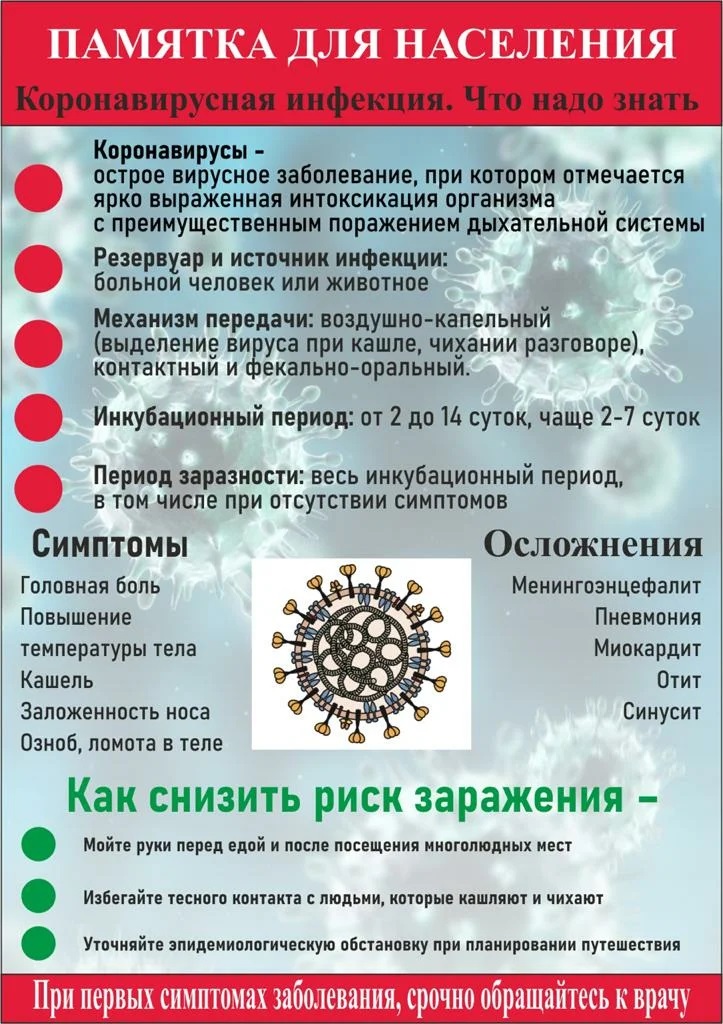 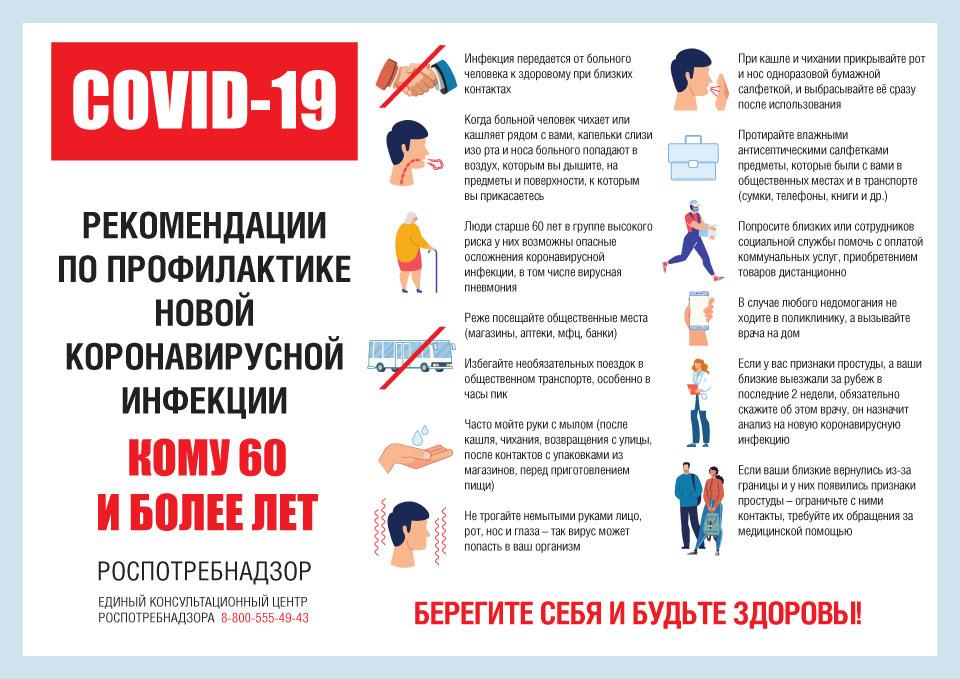 